Российская федерация   Ростовская областьМуниципальное бюджетное дошкольное образовательное  учреждение со статусом « казачье» Жирновский детский сад « Ивушка» общеразвивающего вида, художественно-эстетического приоритетного развития воспитанников.Досуг «Казачьи посиделки»Подготовила и провелаВоспитатель: Алтухова С.А.Досуг в старшей группе «Петушки»«Казачьи посиделки»Цель: Приобщать детей к казачьим традициям и обрядам. Обогащать знания детей о культуре казачества, праздниках. Формировать у дошкольников гражданственности, патриотизма, нравственного поведения. Формирование чувств любви к прошлому, настоящему и будущему родного края.Дети заходят в зал, выполняя танцевальную композицию "Казачата".Ребенок: Дима П.Кто не знает группу нашу?Здесь ребята – молодцы!Просят все добавку каши,Казачата – удальцы.Ребенок: КираДом казачий есть у нас,В нем старинные предметы:И кувшин, кровать и тазПомнят дедовы заветы.Ребенок: Никита П.Казаком я смелым буду,Шашку на ремне носить,Мать родную не забуду,Буду Родине служить.Ребенок: АрсенийДайте лошадь мне донскую,Поскачу я по степи.Песню нашу удалуюЗапою, как казаки.Ребенок:  ДанилВольный ветер, степь без края,Дым до неба у костра.Жизнь походная такаяУ донского казака.Ребенок:ЛераМы казачки не простые,Просим помнить это васВсе казачки, эх донские,В саду «Ивушка» у нас.Ребенок:  АксиньяМы и пляшем и поем,Моем и стираем.В доме чисто приберем,А потом играем.Воспитатель: Здорово дневали! Гости мои дорогие, любезные! Зараз у нас будут сборки – посиделки, а посвящены они празднику первых штанов. Ребятам нашим уже по5 лет, а казачата в этом возрасте получали в подарок первые брюки с лампасами. И наши казачата сегодня в первый раз надели свои казачьи наряды.Воспитатель: А скажите, кто такие казаки?Дети: Вольные люди.Воспитатель: Совершенно верно. В давние времена  в наши края бежали со всей России люди от тяжелой жизни.Они селились по берегам рек нашего края.Потому что где вода- там и жизнь. Люди обустраивали жилища, обзаводились семьями и жили.Эти свободолюбивые люди называли себя казаками. Казак – это значит вольный человек, удалой.Воспитатель: А поведайте-ка нам,казачата: « Кто же главный у казаков?»Дети: Атаман.Воспитатель: А как зовут его помощника?Дети: Есаул.Стук в дверь.Воспитатель:   А вот и гости пожаловали на наши посиделки.( входят дети подготовительной группы,исполняют танец)   Дети: Здорово дневали, казачата!Казачата: Слава богу!Ребенок: Гутарили, что у вас праздник первых штанов.Казачата: А то!Воспитатель:Заветы старины в семье казаков,Хранились испокон веков.Эти заповеди святы-Сейчас расскажем вам их мы.Ребенок: Честь и имя казакаВ жизни главные всегда.С детства честью дорожиИ достоинство держи.Коль не прав, так признавай,Злобу в сердце не пускай.Ребенок: Слово дал – его держи,Казачьим словом дорожи!Помни, слово казакаБыло верное всегда.Лучше мудро промолчать,Чем впустую обещать.Ребенок:Старость всюду почитай,Стариков не обижай.Пожилого казакаПочитай как за Отца,Престарелую казачкуСвоей Матерью считай.Ребенок:Если трудно – погибай,Но товарища спасай!В службе, в доме, на работе,На рыбалке, на охотеДругу всюду помогай,Если надо – выручай!Ребенок: Век служи и век трудись –Такова казачья жизнь!Не гордись чужим добром,А живи своим трудом.Обеспечь свою семью,Презирая лень свою.Ребенок : Дарим вам мы лошадок. Ведь уже с 5 лет настоящего казака обучали верховой езде.Воспитатель: Спасибо гости любезные. Оставайтесь с нами на нашем празднике. Вот зараз, ребята, вы и поупражняетесь в верховой езде на лошадках(конкурс: «Кто первый»)Воспитатель: Для этого мне нужна казачка, выходи! И два казака – выходите! Задание такое: казачка держит платки. А казаки, должны будут проскакать от подсолнуха до другого, потом вернуться и первым взять платочек у казачки. Кто первый – тот и победил!Воспитатель: Ну, что ж поупражнялись вы в езде на лошадках. А сейчас споем веселую песню « Раз, два - горе не беда»                Песня  :  « Раз, два - горе не беда»Слышится ржание коня. Раздается стук в дверь.Воспитатель: Кто-то к нам  пожаловал. Заходите, добрые люди, на наши посиделки.(Появляются казак и казачка из кадетского техникума.)Казак и казачка: Здорово дневали, казачата!Воспитатель и дети:Слава Богу!Казак: Вот услыхали, как вы песни играете, дай, думаем, заглянем к вам.Воспитатель: Чьи будете?Казачка: Да мы казаки из кадетского техникума.Воспитатель: Любо, что пожаловали в нашу горницу. С чем пришли?Казак:Да мы прознали, что у вас праздник -  посвящение в казачата.Пришли познакомить с казачьими забавами.Казачьи забавы помогают юным казакам проявить свою смелость, ловкость и находчивость.Забава « Папаха».( Играющие становятся в круг. По сигналу по кругу передается папаха и проговариваются слова:« Ты лети, лети,папаха,Ты лети, лети вперед,У кого папаха встанет, тот на круг нехай идет!»( У кого шапка останется в руках, выходит в центр и танцует.)Казачка: Очень мы любим ,ребятки, загадывать загадки.Воспитатель: Загадайте свои загадки нашим казачатам. А они попробуют их разгадать.Казачка:Отгадать легко и просто: мягкий, пышный и душистый.Он и черный, он и белый, а бывает и ржаной. (хлеб)Тихо, между берегамиШирока и глубока,Наполняясь родникамиВдаль бежит, течет…. (река).С ними можно в снег и стужу,А с резиновыми в лужу.Чтобы бегать по дорожке,Мы обуемся в …. (сапожки).По лугу ретивый скачет,Там резвится и лихачит,Кормим мы его овсом,Скачем мы на нем верхом? (конь)Казачка: Любо, молодцы казачата! Все загадки отгадали! Да песни играть умеете, мабуть и плясать смогете?Казачата: А то!Воспитатель: Конечно, можем. Проходите, присаживайтесь, да полюбуйтесь нашему танцу «Казачий перепляс».Танец : «Казачий перепляс».Воспитатель : В старину, после осенних работ,женщины - казачки  собирались в избах  - пряли пряжу, пели песни. И сейчас мы проведем конкурс для наших девочек-казачек : «Кто быстрее смотает клубок».                                  Игра : « Кто быстрее смотает клубок»Воспитатель: А сейчас казачата приготовили для гостей песню « Ой-ся, ты ой-ся!»                                   Песня « Ой-ся, ты ой-ся»Воспитатель: Ребята! Я хочу сказать, что казак рождался воином. В семье его называли не мальчиком, а казачьим сыном. Новорожденному друзья и родственники приносили подарки только военные: патрон, стрелу, лук, пулю; дед дарил шашку или ружье. Сабля сохранялась из рода в род, переходила от отца к сыну, потом к внуку. Ее украшали золотом или серебром, вешали под образа, давали почетное место.Казаки любят устраивать различные соревнования с шашаками, на которых показывают свое мастерство. И мы сейчас с вами проведем конкурс с шашками.Любо!    Конкурс с шашками ( шашки по кругу раскладывают на пол, казачата становятся возле них. Под музыку дети скачут, когда музыка замолкает дети останавливаются и поднимают шашки вверх. Кому шашака не досталась, тот садится на место).Казак: Хлопцы и девчата ловкие и сообразительные, смекалистые, отличные танцоры и певцы. Сразу видно будут лихими казаками и казачками. Поэтому примем их в казачата. Даем вам наказ.НАКАЗ  ДЛЯ КАЗАЧАТ – МАЛЬЧИКОВ.1.Всем будущим казакам следует узнать науку – побеждать.2.Помни и знай свое славное прошлое своих дедов и прадедов, продолжай их дело с усердием.3.Будь терпелив и не унывай от неудачи.4. Люби  Дон родной и землю русскую.5. Почитай мать родную и отца своего, заботься о них. НАКАЗ  ДЛЯ  ДЕВОЧЕК – КАЗАЧЕК :Уважай и люби родителей своих. Навек помни_ ближе их нет никого.Будь всегда к людям приветлива, добра, ласкова и они отзовутся на добро твое.Будь трудолюбива. Береги обычаи старины донской.Меж собой живите ладно, песни пойте складно!Воспитатель: Спасибо, гости, за наказы.Воспитатель: О казачестве всегда слава по Руси плыла.Казаки поныне славят свой любимый край, да народ вольный.А зараз сыграем с вами песню  «Казачата».                           Песня : « Казачата»Заведующая детским садом: Сегодня повод искренне сказатьСлова и поздравления простые:Тепла и оптимизма пожелатьБудущим казакам России..Воспитатель : Дорогие гости, ребята!Праздник наш к концу подходит.Вам сегодня доказали:Что течет, в конце концовВ жилах наших кровь – Донцов!Что казачьей нашей славыМы наследники по праву,Что традиции блюдем,Свято память бережем!Чтоб запомнился денек, испекли мы вам пирог.  ( Дети под марш казаков выходят  из зала ).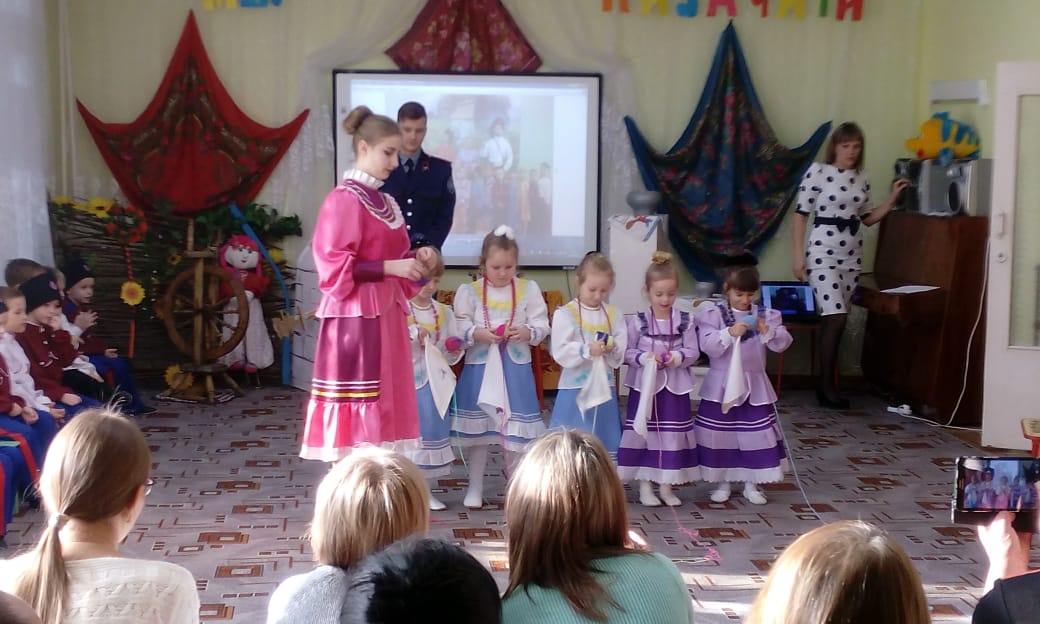 